Game Type > 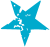 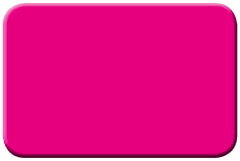 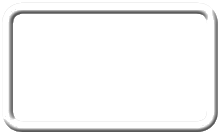 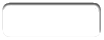 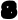 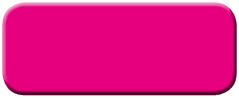 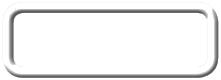 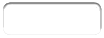 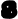 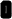 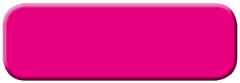 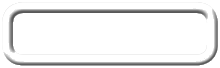 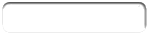 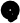 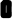 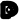 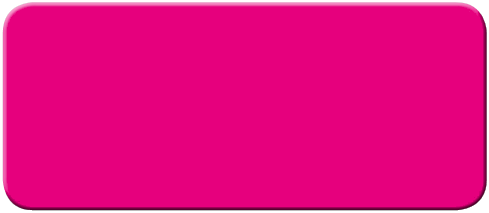 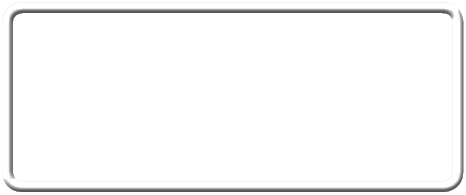 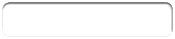 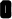 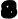 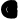 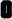 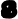 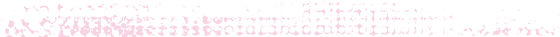 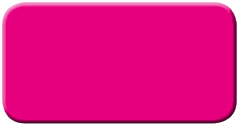 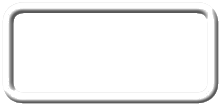 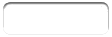 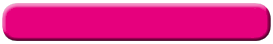 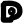 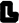 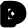 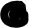 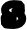 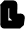 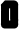 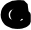 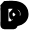 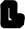 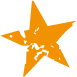 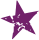 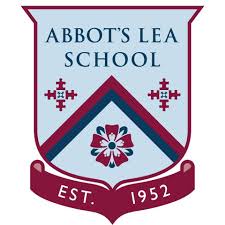 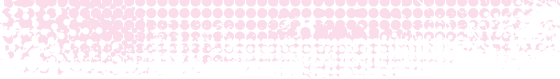 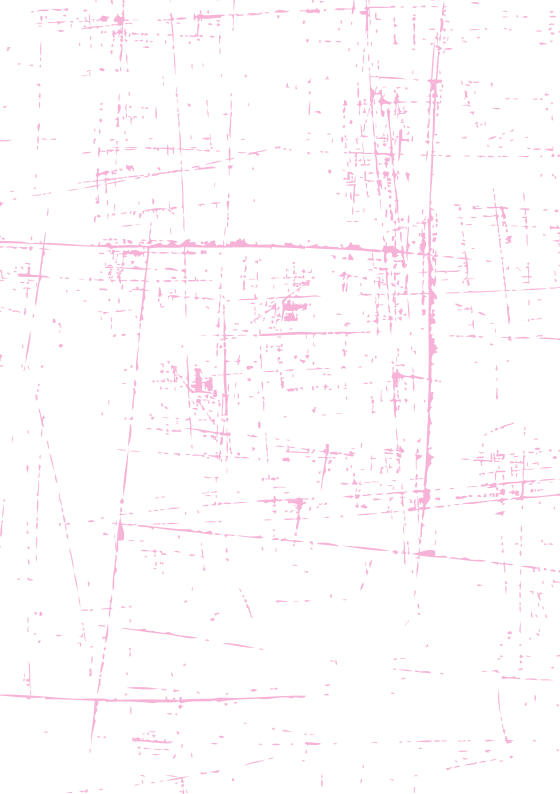 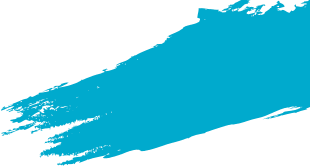 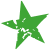 SOLVING - HOOPLA - INSTRUCTIONS Leaders arrange the children into a circle Children hold hands so there are no breaks in the circle Leader temporarily breaks the circle and adds a hoop 4> Children must work the hoop around the circle as quickly as they 
	can without breaking the circle EASIER EQUIPMENT 1   hoop > Use a larger hoop > Fewer people in the circle HARDER SAFETY 	Make sure the children are 
	sensible when getting into 
	the circle > Make sure they don’t hold 
	hands too tightly Use a smaller hoop 
More people in the circle 
More than one hoop in the circle 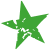 Game Type > 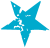 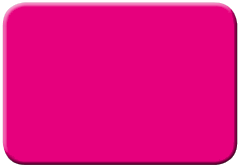 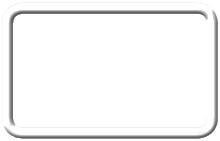 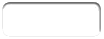 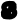 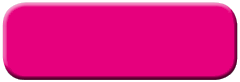 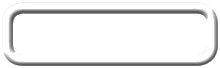 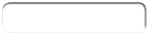 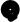 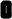 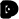 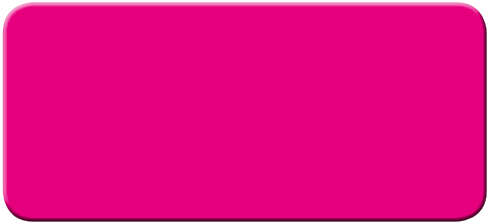 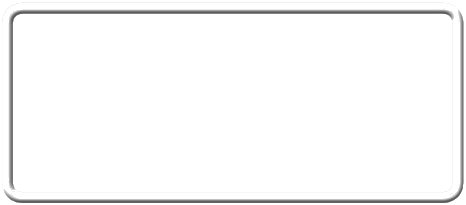 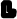 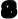 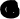 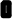 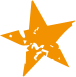 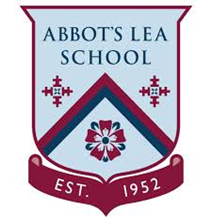 SOLVING - LETS GET IN ORDER  - INSTRUCTIONSIn a line, put down a coloured cone as an indication for the 
smallest and a different colour to indicate in the largest 2>  1 or 2 minutes to complete orders (depending on group size & ability) Order 1: First name order Order 2: Last name order Order 3: House/flat/apartment number order (if children don’t 
	know, put them at the front) Order 4: Shoe size order EQUIPMENT EASIER > Make the groups smaller >  None SAFETY Make sure the children are not bumping into each 
other HARDER Choose a leader and have 
the rest of group silent. The leader is the only one 
that is able to speak 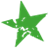 Game Type > 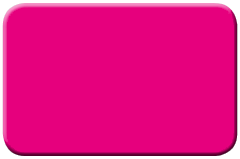 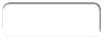 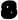 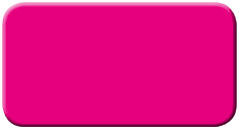 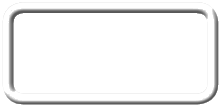 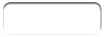 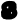 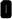 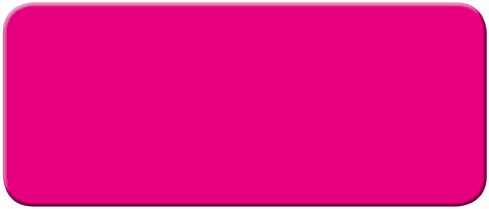 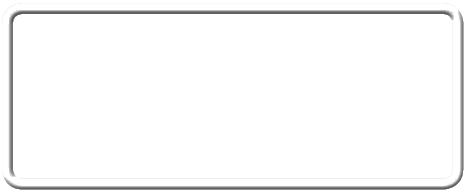 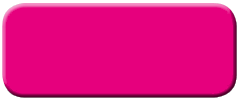 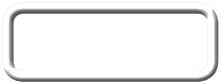 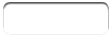 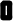 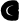 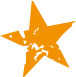 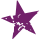 SOLVING - COUNT THEM IN - INSTRUCTIONS Leaders scatter several hoops around an area Ask the children to move around trying to avoid the hoops Leaders shout out a number Children must put that number of body parts in the hoop, using 
only their hands and feet EASIER EQUIPMENT Hoops (various sizes) More body parts (elbows, 
knees, head) SAFETY HARDER Be careful of others and 
their body parts when 
inside the hoop 	Small Hoops > High Numbers Game Type > 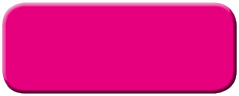 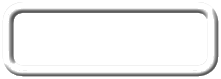 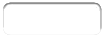 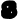 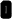 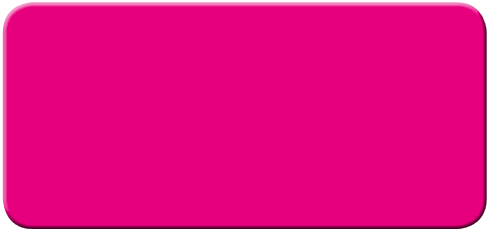 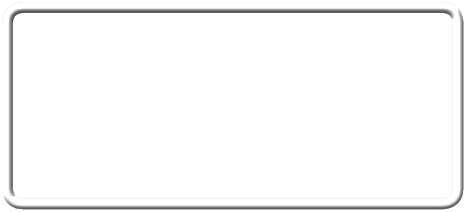 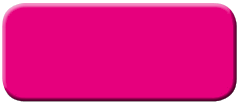 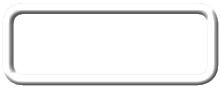 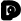 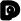 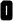 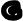 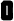 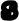 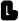 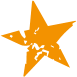 SOLVING - ISLAND HOPPING - INSTRUCTIONS Split your group into two teams and use lots of hoops to create a 
line like stepping stones Each team starts at opposite end of the hoops. The first players in 
each line jump from hoop to hoop until they meet each other They play one game of rock, paper, scissors; the winner 
continues to jump along the path The loser goes to join their team again, the next player in their 
line will set off The aim is to get all your team across to the other teams side EQUIPMENTEASIER >  Hoops > Small number of hoops SAFETY HARDER Be careful when jumping 
into hoops Lots of hoops to jump 
through Game Type > 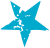 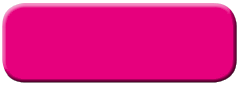 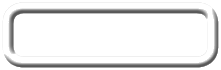 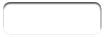 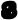 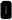 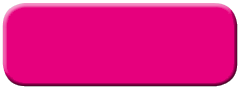 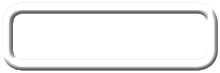 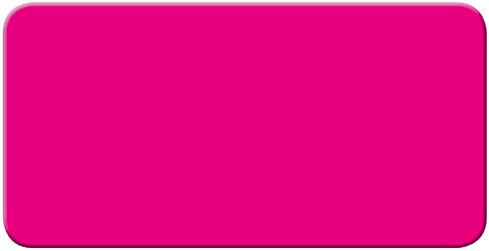 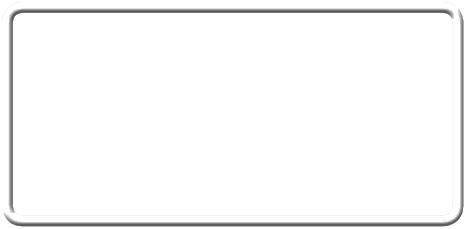 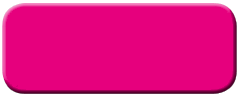 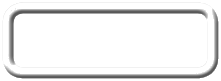 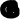 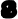 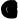 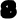 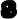 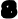 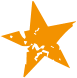 SOLVING -  NOUGHTS & CROSSES - INSTRUCTIONS Use throw down lines to create a noughts and crosses board on the floor Split group into two teams and give each team three bibs/cones of the 
same colour The first players runs out and puts a bib on the board and runs back to 
the line The second player then goes and so on When all 3 bibs are placed, players can run up and move one of their 
teams’ cones to new spot on the board The first team to get their cones lined up in a row wins the point and you 
start again EQUIPMENTEASIER Throw down lines, bibs 
or cones > Shorter distance to run SAFETY HARDER Longer distance to run Tell players to be careful 
not to stand on the cones 
or lines in case they slip 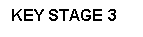 Game Type > 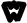 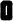 SOLVING - WINK MURDER - INSTRUCTIONS All children need to be in a circle One child must be selected as the “investigator” and must be out 
of the circle, facing away from the group A murderer will then be selected in secret within the circle A child will be winked at by the murderer- they must lie down on 
the floor if they have been The investigator will then stand in the middle of the circle and 
has three chances to try guess who the ‘murderer is EQUIPMENTEASIER >  None Enable two people to be 
the investigators SAFETY HARDER Make sure no equipment 
is out in the used area Enable two people to be 
the murderers Game Type > 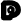 SOLVING - TAP MURDER - INSTRUCTIONS All children will be given a selected travelling movement around 
the area One child must be selected as the “investigator” and another as 
the “murderer” Whilst travelling around, the murderer must try and tap people 
on the shoulder Once they have been tapped, they must duck down In the meantime, whilst travelling with them the investigator has 
three chances to guess who the murderer is EQUIPMENT EASIER >  None Enable two people to be 
the investigators SAFETY HARDER Make sure no equipment 
is out in the used area Enable two people to be 
the murderers 